Academic Support ServicesTesting Services 1.	Program Description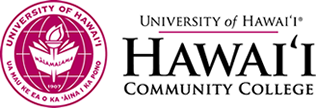 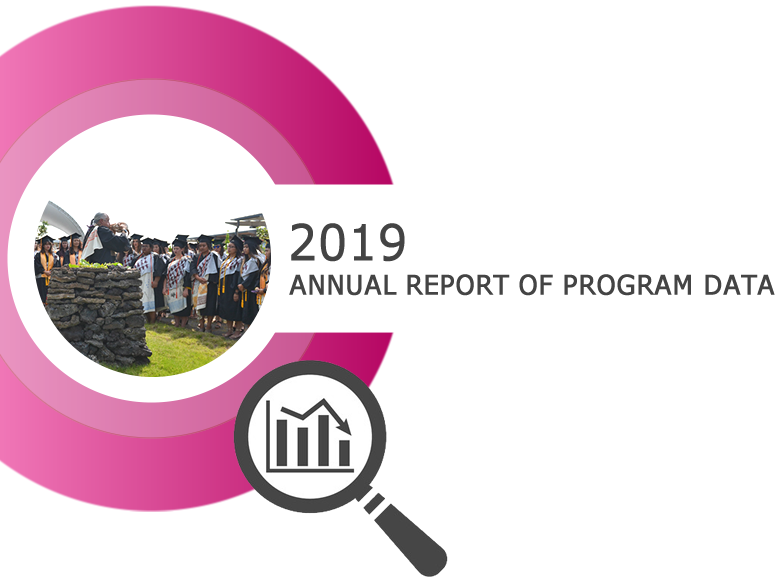 2.	Analysis of the Program3.	Student Learning Outcomes3a.	Expected Level of Achievement3b.	Courses Assessed3c.	Assessment Strategy/Instrument3d.	Results of Program Assessment3e.	Other Comments3f.	Next Steps4. 	Action Plan5. 	Resource ImplicationsAppendix: Quantitative Indicators	#Student and Faculty Information2016-172017-182018-191Annual Unduplicated Student Headcount3,6363,5272Annual FTE Faculty1251182aAnnual FTE Staff1471513Annual FTE Student1,5851,540#Demand Indicators2016-172017-182018-194Number of placement test sessions administered per year per student FTE005Number of Distance Learning tests administered per year per student FTE006Local campus tests proctored per year per student FTE00#Efficiency Indicators2016-172017-182018-197Number of test sessions administered per FTE testing center staff008Annual operational testing center budget allocation per number of test sessions administered$0$0#Effectiveness Indicators – Satisfaction measurements using Common Survey Questions2016-172017-182018-199-1The hours at the Testing Center meet my needs0%0%9-2The atmosphere at the Testing Center is conducive to testing0%0%9-3The services at the Testing Center are satisfactory0%0%9-4My test was administered in a timely and efficient manner0%0%